Personal Best Challenge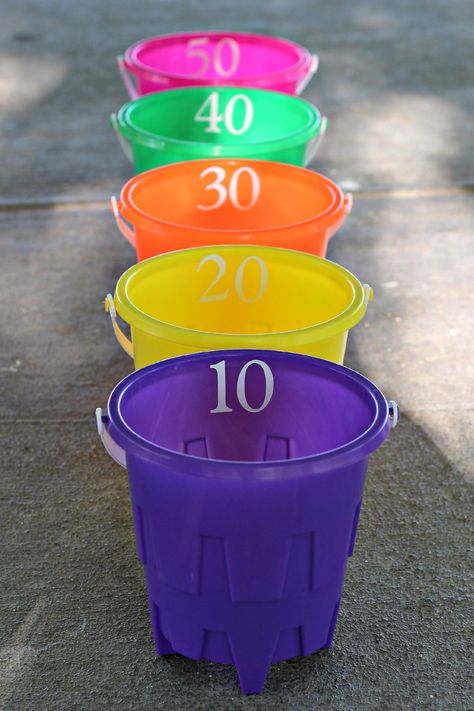 Place your targets/target in a safe space and choose your starting point Throw the object (ball, balled up pair of socks or a scrunched piece of used paper)Aim for the targets, and see how many points you can get!See how many point you can get in 3 minutesChange the difficulty To make it harder, compete with someone from your home and see who can get the most points.Move the target/targets further away every time you get a point.How man different ways can get it in to the bucket? To make it easier, move the targets closer.